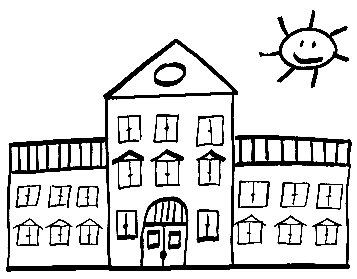 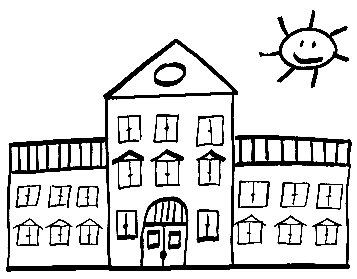 OBJEDNÁVKA  č. 084 / 2018Dodavatel:MARTIN NĚRGEŠKáranská 381/6108 00  MalešiceIČ: 71277935    DIČ: CZ7709130033Kontakt: xxxKontaktní osoba oprávněná jednat za odběratele:            Mgr. K. Čermáková tel. xxx			PŘEDMĚT OBJEDNÁVKYOBJEDNÁVKA IT KOMPONENTObjednáváme u Vás:PC součástky na základě cenové nabídky číslo VN-1880300007, která je nedílnou součástí objednávky.Cena včetně dopravy. Cena dle dohody:                                                                      cena bez DPH    82.589,- Kč								Cena včetně DPH   99.933,- KčTermín plnění: srpen 2018Dodavatel je plátcem DPH.V Praze 29. 6. 2018                                                                       Mgr.                                                                                                                ředitelka  školyVystavila: xxx